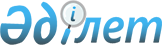 "Квазимемлекеттік сектордың сыртқы борышының шекті көлемін айқындау мәселелері жөнінде комиссия құру туралы" Қазақстан Республикасы Премьер-Министрінің 2018 жылғы 3 сәуірдегі № 38-ө өкіміне өзгеріс енгізу туралыҚазақстан Республикасы Премьер-Министрінің 2018 жылғы 23 қазандағы № 131-ө өкімі.
      "Квазимемлекеттік сектордың сыртқы борышының шекті көлемін айқындау мәселелері жөнінде комиссия құру туралы" Қазақстан Республикасы Премьер-Министрінің 2018 жылғы 3 сәуірдегі № 38-ө өкіміне мынадай өзгеріс енгізілсін:
      көрсетілген өкіммен бекітілген Квазимемлекеттік сектордың сыртқы борышының шекті көлемін айқындау мәселелері жөніндегі комиссияның құрамында:
      "Қазақстан Республикасының Ұлттық экономика бірінші вице-министрі, төрағаның орынбасары" деген жол мынадай редакцияда жазылсын:
      "Қазақстан Республикасының Ұлттық экономика вице-министрі, төрағаның орынбасары"
					© 2012. Қазақстан Республикасы Әділет министрлігінің «Қазақстан Республикасының Заңнама және құқықтық ақпарат институты» ШЖҚ РМК
				
      Премьер-Министр

Б. Сағынтаев
